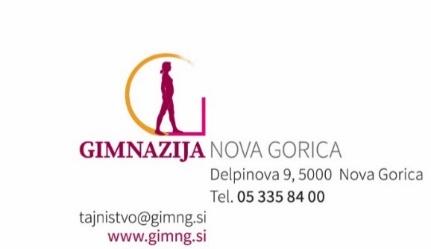 ČLANI SVETA STARŠEV GIMNAZIJE NOVA GORICA V ŠOL. L.   2020/21 IN NJIHOVI NAMESTNIKIIME IN PRIIMEKIME IN PRIIMEKIME IN PRIIMEKIME IN PRIIMEKČLANNAMESTNIKČLANNAMESTNIK1. letnik3. letnik1AJelka MajcenMatejka Štrukelj3A/FJože FabčičMojca Saksida1BMihaela Tomažič SaksidaDomen Mozetič 3BHinko GajšekLavra Vermiglio Vremec1CPolona HledeTanja Humar3CAndreja KrižničTatjana Munih1DJernej Murn Mateja Korošec Kolar3DMilica Čvorović/1FZhaklina KrstevaDanila Bavcon3GTanja ErzetičPolona Strnad Bensa1GMirjam DemšarMarko Mladovan1EMatjaž FigeljPeter Kante2. letnik4. letnik2AAndrejka PrijonPrimož Ule4AMojca KlinecIris SelimovićNi maila2BTeja JelinaSimon Pintar4BKatarina FabricijoKatja Mikulin2CAndreja Repič Agrež; Adrijana Žnidarčič; 4CNikola SarjanovićMagdalena Gadnik2DHari BizjakJani Batič4DAlen HladnikNataša Pavlin Rogelja2FEva Šavli NemecRobert Čebron4FMartina PavlinTjaša Sečko2GMilka StojanovićMatej Valič4GBranka Stopar KofolIvana Poša